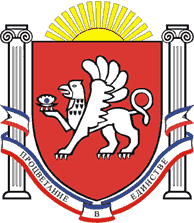 РЕСПУБЛИКА  КРЫМРАЗДОЛЬНЕНСКИЙ  РАЙОНАДМИНИСТРАЦИЯ БОТАНИЧЕСКОГО СЕЛЬСКОГО ПОСЕЛЕНИЯПОСТАНОВЛЕНИЕ21.12.2023 г.                          с. Ботаническое                                      № 219Об утверждении перечня муниципальных услуг администрации Ботанического сельского поселения, предоставление которых посредством комплексного запроса не осуществляетсяВ соответствии с частью 13 статьи 15.1 Федерального закона от 27 июля 2010 года №210-ФЗ «Об организации предоставления государственных и муниципальных услуг», Федеральным законом от 29.12.2017 года № 479- ФЗ «О внесении изменений в Федеральный закон «Об организации предоставления государственных и муниципальных услуг» в части закрепления возможности предоставления в многофункциональных центрах предоставления государственных и муниципальных услуг нескольких государственных (муниципальных) услуг посредством подачи заявителем единого заявления, статьями 83,84 Конституции Республики Крым, пунктом 2 Постановления Совета министров Республики Крым от 28 марта 2018 года № 145,п о с т а н о в л я ю:	1. Утвердить Перечень муниципальных услуг администрации Ботанического сельского поселения, предоставление которых посредством комплексного запроса не осуществляется согласно приложению	1.Признать утратившим силу постановление Администрации Ботанического сельского поселения Раздольненского района Республики Крым от 23.04.2018г ода № 49 «Об утверждении перечня муниципальных услуг администрации Ботанического сельского поселения, предоставление которых посредством комплексного запроса не осуществляется».	2.Настоящее постановление вступает в силу с момента его подписания.	3.Настоящее постановление опубликовать на официальном сайте администрации Ботанического сельского поселения (http://admbotanika.ru).	4.Контроль по выполнению настоящего постановления оставляю за собой.Председатель Ботанического сельского совета – глава администрации Ботанического сельского поселения 			         М.А. Власевская    Приложение к постановлению администрации Ботанического сельского поселения Раздольненского района Республики Крымот 21.12.2023 года № 219Перечень муниципальных услуг, предоставляемыхадминистрацией Ботанического сельского поселения, предоставление которых посредством комплексного запроса не осуществляетсяПризнание нуждающимся в улучшении жилищных условий».Оказание поддержки субъектам малого и среднего предпринимательства в рамках реализации муниципальных программ.Выдача выписок из похозяйственных книг и справок по социально-бытовым вопросам.Согласование создания места (площадки) накопления твердых коммунальных отходов на территории муниципального образования Ботаническое сельское поселение Раздольненского района Республики Крым.Утверждение схемы расположения земельного участка на кадастровом плане территории.Переоформление прав или завершение оформления прав на земельные участки на территории муниципального образования.Предварительное согласование предоставления земельного участка.Выдача архивных справок, архивных выписок и архивных копий по социально-правовым запросам.Передача в собственность граждан занимаемых ими жилых помещений, находящихся в муниципальной собственности (приватизация жилого фонда), муниципального образования.Предоставление в собственность, аренду, постоянное (бессрочное) пользование, безвозмездное пользование земельных участков, находящихся в муниципальной собственности, без проведения торгов.Предоставление письменных разъяснений налогоплательщикам по вопросам применения нормативных правовых актов Ботанического сельского поселения о местных налогах и сборах.Рассмотрение извещения о продаже земельных участков из земель сельскохозяйственного назначения.Постановка на учет льготной категории граждан в целях предоставления земельного участка бесплатно в собственность или аренду, для индивидуального жилищного строительства, ведения личного подсобного хозяйства, садоводства для собственных нужд.Постановка граждан на учет в качестве нуждающихся в жилых помещениях, предоставляемых по договорам социального найма.Предоставление копий муниципальных правовых актов органов местного самоуправления Ботанического сельского поселения.Признание помещений жилыми помещениями, жилых помещений пригодными (непригодными) для проживания и многоквартирных домов аварийными и подлежащими сносу или реконструкции.Заключение, расторжение, изменение договоров социального найма жилого помещения на территории Ботанического сельского поселения Раздольненского района Республики Крым.Признание садового дома жилым домом и жилого дома садовым домом.Передача приватизированных жилых помещений из собственности граждан в собственность муниципального образования Ботаническое сельское поселение Раздольненского района Республики Крым.Предоставление земельных участков муниципальной собственности на торгах.Выдача разрешения на захоронение (перезахоронение) и подзахоронение.Предоставление информации об объектах учета, содержащейся в реестре муниципального имущества.Выдача разрешения на размещение объектов на землях или земельных участках находящихся в муниципальной собственности, без предоставления земельных участков и установления сервитутов.Перераспределение земель и (или) земельных участков, находящихся в муниципальной собственности, и земельных участков, находящихся в частной собственности.Присвоение адреса объекту адресации, изменение и аннулирование такого адреса.Направление уведомления о планируемом сносе объекта капитального строительства и уведомления о завершении сноса объекта капитального строительства.Выдача разрешений на право вырубки зеленых насаждений.Согласование проведения переустройства и (или) перепланировки помещений в многоквартирном доме.Перевод жилого помещения в нежилое помещение и нежилого помещения в жилое помещение.Осуществление муниципального имущественного контроля на территории муниципального образования Ботаническое сельское поселение Раздольненского района Республики Крым.